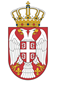 REPUBLIKA SRBIJA NARODNA SKUPŠTINAOdbor za spoljne poslove06 Broj: 06-2/155-209. novembar 2020. godineB e o g r a dNa osnovu člana 70. stav 1. alineja prva Poslovnika Narodne skupštineS A Z I V A M                                        3. SEDNICU ODBORA ZA SPOLjNE POSLOVEZA  UTORAK, 10.  NOVEMBAR 2020. GODINE,SA POČETKOM U 14 ČASOVA	Za ovu sednicu predlažem sledećiD n e v n i   r e dRedovne aktivnosti stalnih delegacijaUčešće stalne delegacije NS RS  u Parlamentarnoj skupštini NATO-a  na virtuelnom Rouz-Rot seminaru PS NATO-a posvećenom Zapadnom Balkanu, koji će se održati  12. novembra 2020. godine. Učešće stalne delegacije NS RS  u Parlamentarnoj skupštini NATO-a  na virtuelnom Godišnjem zasedanju  Parlamentarne skupštine NATO-a, koje će se održati od 18. do 23. novembra 2020. godine.       2.  RaznoSednica će se održati u Domu Narodne skupštine, Trg Nikole Pašića 13, sala II.            Mole se članovi Odbora da u slučaju sprečenosti da prisustvuju sednici Odbora, o tome obaveste svoje zamenike u Odboru.     PREDSEDNIK ODBORAProf. dr Žarko Obradović, s.r.